АДМИНИСТРАЦИЯ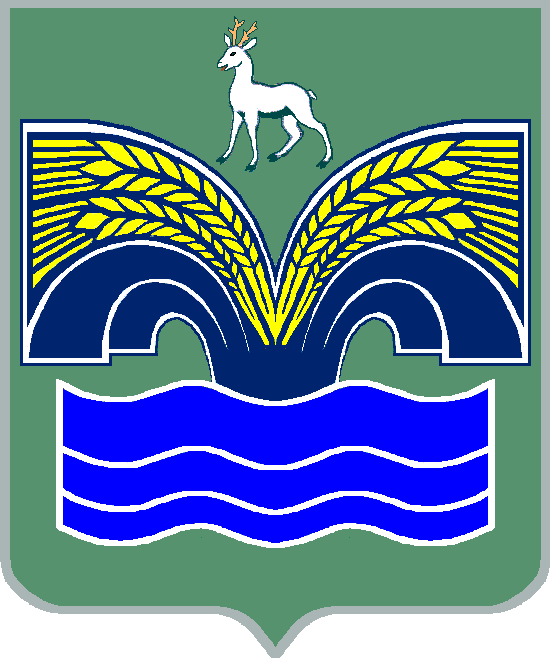 СЕЛЬСКОГО ПОСЕЛЕНИЯ ХИЛКОВОМУНИЦИПАЛЬНОГО РАЙОНА КРАСНОЯРСКИЙСАМАРСКОЙ ОБЛАСТИПОСТАНОВЛЕНИЕот 16 апреля 2020 года № 38О проведении публичных слушаний по проекту отчетаоб исполнении бюджета сельского поселения Хилково муниципального района Красноярский Самарской области за 2019 годВ целях обсуждения проекта отчета об исполнении бюджета сельского поселения Хилково муниципального района Красноярский Самарской области за 2019 год, руководствуясь пунктом 2 части 3 статьи 28 Федерального закона от 06.10.2003 № 131-ФЗ «Об общих принципах организации местного самоуправления в Российской Федерации», пунктом 7 статьи 77 Устава сельского поселения Хилково муниципального района Красноярский Самарской области, Администрация сельского поселения Хилково муниципального района Красноярский Самарской области ПОСТАНОВЛЯЕТ:1. Провести на территории сельского поселения Хилково муниципального района Красноярский Самарской области публичные слушания по проекту отчета об исполнении бюджета сельского поселения Хилково муниципального района Красноярский Самарской области за 2019 год.2. Срок проведения публичных слушаний составляет 15 (пятнадцать) дней с 24 апреля 2020 года по 8 мая 2020 года.3. Органом, уполномоченным на организацию и проведение публичных слушаний в соответствии с настоящим постановлением является Администрация сельского поселения Хилково муниципального района Красноярский Самарской области.4. Место проведения публичных слушаний (место ведения протокола публичных слушаний) – 446396, Самарская область, Красноярский район, село Хилково, ул. Школьная, д.5.5. Мероприятие по информированию жителей поселения по вопросу обсуждения проекта отчета об исполнении бюджета сельского поселения Хилково муниципального района Красноярский Самарской области за 2019 год состоится 28 апреля 2020 года в 18.00 часов по адресу: 446396, Самарская область, Красноярский район, село Хилково, ул. Школьная, д.5.6. Назначить лицом, ответственным за ведение протокола публичных слушаний и протокола мероприятия по информированию жителей сельского поселения Хилково муниципального района Красноярский Самарской области по вопросу публичных слушаний, специалиста 2 категории Администрации сельского поселения Хилково Нехорошеву О.И.7. Принятие замечаний и предложений по вопросам публичных слушаний, поступивших от жителей поселения и иных заинтересованных лиц, осуществляется по адресу, указанному в пункте 4 настоящего постановления, в рабочие дни с 10 часов до 19 часов, в субботу с 12 до 17 часов. Письменные замечания и предложения подлежат приобщению к протоколу публичных слушаний. 8. Прием замечаний и предложений по вопросу публичных слушаний оканчивается 5 мая 2020 года.9. Опубликовать настоящее постановление и проект отчета об исполнении бюджета сельского поселения Хилково муниципального района Красноярский Самарской области за 2019 год (приложение к настоящему постановлению) в газете «Красноярский вестник».10. Настоящее постановление вступает в силу со дня его официального опубликования.Глава сельского поселения Хилково муниципального района КрасноярскийСамарской области							О.Ю.ДолговПРИЛОЖЕНИЕ к постановлению Администрации сельского поселения Хилково муниципального района Красноярский Самарской областиот 16 апреля 2020 года № 38ОТЧЕТоб исполнении бюджета сельского поселения Хилково муниципального района Красноярский Самарской областиза 2019 год1. Утвердить исполнение бюджета сельского поселения Хилково муниципального района Красноярский Самарской области (далее - бюджет поселения) за 2019 год по доходам в сумме 15765,9 тыс. руб., расходам в сумме 16160,7 тыс. руб., дефицит бюджета в сумме 394,8 тыс. рублей. 2. Утвердить доходы бюджета поселения по кодам классификации доходов бюджетов в соответствии с приложением 1 к отчету об исполнении бюджета сельского поселения Хилково муниципального района Красноярский Самарской области за 2019 год.3. Утвердить расходы бюджета поселения по ведомственной структуре расходов бюджета поселения в соответствии с приложением 2 к отчету об исполнении бюджета сельского поселения Хилково муниципального района Красноярский Самарской области за 2019 год.4. Утвердить расходы бюджета поселения по разделам и подразделам классификации расходов бюджета в соответствии с приложением 3 к отчету об исполнении бюджета сельского поселения Хилково муниципального района Красноярский Самарской области за 2019 год.5. Утвердить источники финансирования дефицита бюджета поселения по кодам классификации источников финансирования дефицитов бюджетов в соответствии с приложением 4 к отчету об исполнении бюджета сельского поселения Хилково муниципального района Красноярский Самарской области за 2019 год.6. Утвердить отчет о расходовании средств резервного фонда Администрации сельского поселения Хилково муниципального района Красноярский Самарской области за 2019 год в соответствии с приложением 5 к отчету об исполнении бюджета сельского поселения Хилково муниципального района Красноярский Самарской области за 2019 год.7. Опубликовать сведения о предоставлении и погашении бюджетных кредитов, о предоставленных муниципальных гарантиях, о муниципальных заимствованиях и структуре муниципального долга за 2019 год в соответствии с приложением 6 к отчету об исполнении бюджета сельского поселения Хилково муниципального района Красноярский Самарской области за 2019 год.8. Опубликовать сведения о доходах, полученных от использования муниципального имущества в 2018 году в соответствии с приложением 7 к отчету об исполнении бюджета сельского поселения Хилково муниципального района Красноярский Самарской области за 2019 год.9. Опубликовать сведения о численности муниципальных служащих и работников муниципальных бюджетных учреждений, о фактических затратах на их денежное содержание по сельскому поселению Хилково муниципального района Красноярский Самарской области за 2019 год в соответствии с приложением 8 к отчету об исполнении бюджета сельского поселения Хилково муниципального района Красноярский Самарской области за 2019 год.ПРИЛОЖЕНИЕ 1к отчету об исполнении бюджета сельского поселения Хилково муниципального района Красноярский Самарской области за 2019 год Доходы бюджета поселения по кодам классификации доходов бюджетов за 2019 годПРИЛОЖЕНИЕ 2к отчету об исполнении бюджета сельского поселения Хилково муниципального района Красноярский Самарской области за 2019 годРасходы бюджета поселения по ведомственной структурерасходов бюджета поселения за 2019 годПРИЛОЖЕНИЕ 3к отчету об исполнении бюджета сельского поселения Хилково муниципального района Красноярский Самарской области за 2019 годРасходы бюджета поселения по разделам и подразделамклассификации расходов бюджета за 2019 годПРИЛОЖЕНИЕ 4к отчету об исполнении бюджета сельского поселения Хилково муниципального района Красноярский Самарской области за 2019 годИсточники финансирования дефицитов бюджетов поселения  по кодам классификации источников финансированиядефицитов бюджетов за 2019 годПРИЛОЖЕНИЕ 5к отчету об исполнении бюджетасельского поселения Хилково муниципального района Красноярский Самарской области за 2019 годОТЧЕТоб использовании бюджетных ассигнований резервного фонда Администрации сельского поселения Хилково муниципального района Красноярский Самарской области за 2019 годРасходы из резервного фонда Администрации сельского поселения Хилково муниципального района Красноярский Самарской области в 2019 году не осуществлялись.ПРИЛОЖЕНИЕ 6к отчету об исполнении бюджета сельского поселения Хилково муниципального района Красноярский Самарской области за 2019 год Сведения о предоставлении и погашении бюджетных кредитов,о предоставленных муниципальных гарантиях, о муниципальных заимствованиях и структуре муниципального долга за 2019 год1. Сельскому поселению Хилково муниципального района Красноярский Самарской области в 2019 году бюджетные кредиты не предоставлялись. 2. В 2019 году муниципальные гарантии не предоставлялись.3. В сельском поселении Хилково муниципального района Красноярский Самарской области в 2019 году муниципальные заимствования не осуществлялись.4. Сельское поселение Хилково муниципального района Красноярский Самарской области за 2019 год муниципального долга не имеет.ПРИЛОЖЕНИЕ 7к отчету об исполнении бюджетасельского поселения Хилково муниципального района Красноярский Самарской области за 2019 годСведения о доходах, полученных от использования муниципального имущества в 2019 годуВ 2019 году в бюджет сельского поселения Хилково муниципального района Красноярский Самарской области поступили доходы от сдачи в аренду имущества, находящегося в оперативном управлении органов управления сельских поселений и созданных ими учреждений (за исключением имущества муниципальных бюджетных и автономных учреждений) в сумме 22,7 тыс. рублей, при плане 21,0 тыс. руб., исполнение составило 108 %.ПРИЛОЖЕНИЕ 8к отчету об исполнении бюджета сельского поселения Хилково муниципального района Красноярский Самарской области за 2019 год    Сведения о численности муниципальных служащих и работников муниципальных  учреждений, о фактических затратах на их денежное содержание по сельскому поселению Хилково муниципального района Красноярский Самарской области за 2019 годКод бюджетной классификацииНаименование доходаПлан(тыс. руб.)Факт(тыс. руб.)000 100 00000 00 0000 000Налоговые и неналоговые доходы4 105,33773,7000 101 00000 00 0000 000Налоги на прибыль, доходы509,0514,9000 103 00000 00 0000 000Налоги на товары (работы, услуги), реализуемые на территории Российской Федерации2161,32 384,6000 105 00000 00 0000 000Налоги на совокупный доход14,014.5000 106 00000 00 0000 000Налоги на имущество1400,0837,0000 111 00000 00 0000 000Доходы от использования имущества, находящегося       в государственной и муниципальной собственности21,022,7000 200 00000 00 0000 000Безвозмездные поступления12272,111992,2000 202 00000 00 0000 000Безвозмездные поступления от других бюджетов бюджетной системы Российской Федерации12237,111957,2000 202 10000 00 0000 150Дотации бюджетам бюджетной системы Российской Федерации4880,04880,0000 202 20000 00 0000 150Субсидии бюджетам бюджетной системы Российской Федерации (межбюджетные субсидии)6688,16410,4000 202 30000 00 0000 150Субвенции бюджетам бюджетной системы Российской Федерации224,1224,1000 202 40000 00 0000 150Иные межбюджетные трансферты444,9442,7000 207 05020 10 0000 150Поступления от денежных пожертвований, предоставляемых физическими лицами получателям средств бюджетов сельских поселений35,035,0Доходы бюджета – итого:16377,415765,9КодНаименование главного распорядителя средств бюджета поселенияРазделПодразделЦелевая статья расходовВид расходов План(тыс. руб.)Факт(тыс. руб.)368Администрация сельского поселения Хилково муниципального района Красноярский Самарской области368Общегосударственные вопросы01004304,54302,3368Функционирование высшего должностного лица субъекта Российской Федерации и муниципального образования0102794,4794,4368Непрограммные направления расходов бюджета01029800000000794,4794,4368Расходы на выплаты персоналу государственных (муниципальных) органов01029800000000120794,4794,4368Функционирование Правительства Российской Федерации, высших исполнительных органов государственной власти субъектов Российской Федерации, местных администраций01042650,82 650,8368Непрограммные направления расходов бюджета010498000000002650,82650,8368Расходы на выплаты персоналу государственных (муниципальных) органов010498000000001202281,32281,3368Иные закупки товаров, работ и услуг для обеспечения государственных (муниципальных) нужд01049800000000240331,1331,1368Иные межбюджетные трансферты0104980000000054017,417,4368Уплата налогов, сборов и иных платежей0104980000000085021,021,0368Обеспечение деятельности финансовых, налоговых и таможенных органов и органов финансового (финансово бюджетного) надзора010673,173,1368Непрограммные направления расходов бюджета0106980000000073,173,1368Иные межбюджетные трансферты0106980000000054073,173,1368Другие общегосударственные вопросы0113786,2784,0368Непрограммные направления расходов бюджета01139800000000786,2784,0368Иные закупки товаров, работ и услуг для обеспечения государственных (муниципальных) нужд01139800000000240601,6599,4368Иные межбюджетные трансферты01139800000000540184,6184,6368Национальная оборона0200224,1224,1368Мобилизационная и вневойсковая подготовка0203224,1224,1368Непрограммные направления расходов бюджета02039800000000224,1224,1368Расходы на выплаты персоналу государственных (муниципальных) органов02039800000000120223,0223,0368Иные закупки товаров, работ и услуг для обеспечения государственных (муниципальных) нужд020398000000002401,11,1368Национальная безопасность и правоохранительная деятельность0300593,4593,4368Обеспечение пожарной безопасности0310593,4593,4368Непрограммные направления расходов бюджета03109800000000593,4593,4368Субсидии некоммерческим организациям (за исключением государственных (муниципальных) учреждений)03109800000000630593,4593,4368Национальная экономика04006756,46478,7368Дорожное хозяйство (дорожные фонды)04096751,46473,7368Муниципальная программа «Модернизация и развитие автомобильных дорог общего пользования местного значения в сельском поселении Хилково муниципального района Красноярский Самарской области на 2018 – 2020 годы»040901000000004115,13837,4368Иные закупки товаров, работ и услуг для обеспечения государственных (муниципальных) нужд040901000000002404115,13837,4368Непрограммные направления расходов бюджета040998000000002636,32636,3368Иные закупки товаров, работ и услуг для обеспечения государственных (муниципальных) нужд04099800000000240 2636,32636,3368Другие вопросы в области национальной экономики 04125,05,0368Муниципальная программа «Развитие малого и среднего предпринимательства на территории сельского поселении Хилково муниципального района Красноярский Самарской области на 2018-2020 годы»041202000000005,05,0368Иные закупки товаров, работ и услуг для обеспечения государственных (муниципальных нужд)041202000000002405,05,0368Жилищно-коммунальное хозяйство05002346,02346,0368Жилищное хозяйство0501105,6105,6368Непрограммные направления расходов бюджета05019800000000105,6105,6368Уплата налогов, сборов и иных платежей05019800000000850105,6105,6368Благоустройство05032240,42240,4368Непрограммные направления расходов бюджета050398000000002240,42240,4368Иные закупки товаров, работ и услуг для обеспечения государственных (муниципальных) нужд050398000000002401775,81 775,8368Иные межбюджетные трансферты05039800000000540464,6464,6368Образование070016,316,3368Молодежная политика070716,316,3368Непрограммные направления расходов бюджета0707980000000016,316,3368Иные закупки товаров, работ и услуг для государственных (муниципальных) нужд0707980000000024016,316,3368Культура, кинематография08001 974,61974,6368Культура08011 974,61 974,6368Непрограммные направления расходов бюджета080198000000001 974,61 974,6368Иные межбюджетные трансферты080198000000005401 974,61 974,6368Социальная политика1000176,2176,2368Охрана семьи и детства1004176,2176,2368Непрограммные направления расходов бюджета10049800000000176,2176,2368Иные закупки товаров, работ и услуг для обеспечения государственных (муниципальных нужд) 10049800000000240176,2176,2368Физическая культура и спорт11001,61,6368Массовый спорт11021,61,6368Непрограммные направления расходов бюджета110298000000001,61,6368Иные закупки товаров, работ и услуг для обеспечения государственных (муниципальных нужд) 110298000000002401,61,6368Средства массовой информации120047,547,5368Периодическая печать и издательства120247,547,5368Непрограммные направления расходов бюджета1202980000000047,547,5368Иные межбюджетные трансферты1202980000000054047,547,5Всего расходов:16440,616160,7Наименование показателяРаздел, подразделСумма(тыс. руб.)Сумма(тыс. руб.)Наименование показателяРаздел, подразделПланФактОбщегосударственные вопросы01004304,54302,3Функционирование высшего должностного лица субъекта Российской Федерации и муниципального образования0102794,4794,4Функционирование Правительства Российской Федерации, высших исполнительных органов государственной власти субъектов Российской Федерации, местных администраций01042650,82650,8Обеспечение деятельности финансовых, налоговых и таможенных органов и органов финансового (финансового-бюджетного) надзора010673,173,1Другие общегосударственные вопросы0113786,2784,0Национальная оборона0200224,1224,1Мобилизационная и вневойсковая подготовка0203224,1224,1Национальная безопасность и правоохранительная деятельность0300593,4593,4Обеспечение пожарной безопасности0310593,4593,4Национальная экономика04006756,46478,7Дорожное хозяйство (дорожные фонды)04096751,4         6473,7Другие вопросы в области национальной экономики04125,05,0Жилищно-коммунальное хозяйство05002346,02346,0Жилищное хозяйство0501105,6105,6Благоустройство05032240,42240,4Образование070016,316,3Молодежная политика070716,3           16,3Культура, кинематография08001974,61974,6Культура08011974,61974,6Социальная политика1000176,2176,2Охрана семьи и детства1004176,2176,2Физическая культура и спорт11001,61,6Массовый спорт11021,61,6Средства массовой информации120047,547,5Периодическая печать и издательства120247,547,5Всего расходов:16440,616160,7Код бюджетной классификацииНаименование источникаПлан(тыс. руб.)Факт(тыс. руб.)01 00 00 00 00 0000 000Источники внутреннего финансирования дефицитов бюджетов- 63,2- 394,801 05 00 00 00 0000 000Изменение остатков средств на счетах по учету средств бюджетов- 63,2- 394,8№ п/пНаименованиеЧисленность на 01.01.2020г., (чел.)Денежное содержание за 2019 год, (тыс. руб.)1Муниципальные служащие Администрации сельского поселения Хилково муниципального района Красноярский Самарской области41756,0ИТОГО:1756,0